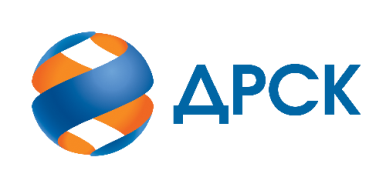 Акционерное Общество«Дальневосточная распределительная сетевая компания»ПРОТОКОЛ № 336/УР-ВПзаседания Закупочной комиссии по запросу предложений в электронной форме на право заключения договора на выполнение работ «Ремонт ВЛ-10 кВ Ф-6 ПС Реммаш, Ф-6 ПС Бочкаревка» (Лот № 81501-РЕМ-РЕМ ПРОД-2020-ДРСК)СПОСОБ И ПРЕДМЕТ ЗАКУПКИ: запрос предложений в электронной форме на право заключения договора на выполнение работ «Ремонт ВЛ-10 кВ Ф-6 ПС Реммаш, Ф-6 ПС Бочкаревка» (Лот № 81501-РЕМ-РЕМ ПРОД-2020-ДРСК)КОЛИЧЕСТВО ПОДАННЫХ ЗАЯВОК НА ЭТАП В ЗАКУПКЕ: 5 (пять) заявок.КОЛИЧЕСТВО ОТКЛОНЕННЫХ ЗАЯВОК: 1 (одна) заявка.ВОПРОСЫ, ВЫНОСИМЫЕ НА РАССМОТРЕНИЕ ЗАКУПОЧНОЙ КОМИССИИ: Об утверждении результатов процедуры переторжки.О ранжировке заявокО выборе победителя закупкиРЕШИЛИ:По вопросу № 1Признать процедуру переторжки состоявшейся.Принять условия заявок Участников после переторжки:По вопросу № 2Утвердить расчет баллов по результатам оценки заявок:Утвердить ранжировку заявок:По вопросу № 3Признать Победителем закупки Участника, занявшего 1 (первое) место в ранжировке по степени предпочтительности для Заказчика: ООО "ЭНЕРГОСПЕЦСТРОЙ"    с ценой заявки не более 3 187 000,00 руб. без учета НДС. Условия оплаты: Платежи в размере 100% (ста процентов) от стоимости Работ выплачиваются в течение 30 (тридцать) календарных  дней (для субъектов МСП 15 (пятнадцати) рабочих дней)  с даты подписания Сторонами документов, указанных в пункте 4.1 Договора, на основании счёта, выставленного Подрядчиком, и с учетом пункта 3.5.2 Договора. Срок выполнения работ: апрель - сентябрь 2020 г. Гарантия на своевременное и качественное выполнение работ, а также на устранение дефектов, возникших по вине Подрядчика, составляет 24 месяца с момента приемки выполненных работ. Настоящая заявка имеет правовой статус оферты и действует вплоть до истечения срока, отведенного на заключение Договора, но не менее, чем в течение 90 (девяноста) календарных дней с даты окончания срока подачи заявок (19.02.2020).Инициатору договора обеспечить подписание договора с Победителем не ранее чем через 10 (десять) календарных дней и не позднее 20 (двадцати) календарных дней после официального размещения итогового протокола по результатам закупки.Победителю закупки в срок не позднее 3 (трех) рабочих дней с даты официального размещения итогового протокола по результатам закупки обеспечить направление по адресу, указанному в Документации о закупке, информацию о цепочке собственников, включая бенефициаров (в том числе конечных), по форме и с приложением подтверждающих документов согласно Документации о закупке.Секретарь Закупочной комиссии 1 уровня  		                                        О.В.Коваленког.  Благовещенск«19» марта 2020№п/пДата и время регистрации заявкиНаименование Участника, его адрес, ИНН и/или идентификационный номерЦена заявки, руб. без НДС 17.02.2020 09:51ООО "ЭНЕРГОСПЕЦСТРОЙ" 
ИНН/КПП 2815015490/281501001 3 550 000,0018.02.2020 09:15ООО "ПРОМЭЛЕКТРОСТРОЙ" 
ИНН/КПП 2807015739/280701001 3 550 000,0018.02.2020 09:58ООО "ТОРГОВО-ПРОИЗВОДСТВЕННАЯ КОМПАНИЯ "СВЕТОТЕХНИКА" 
ИНН/КПП 2801243633/280101001 3 550 000,0018.02.2020 13:37АО "ГИДРОРЕМОНТ-ВКК" 
ИНН/КПП 6345012488/772801001 3 550 000,0018.02.2020 16:57ООО "Системы и Сети" 
ИНН/КПП 2801102858/280101001 3 550 000,00№п/пДата и время регистрации заявкиНаименование, адрес и ИНН Участника и/или его идентификационный номерЦена заявки до переторжки, 
руб. без НДС, Цена заявки после переторжки, 
руб. без НДС, 16-03-2020 08:54:22 [GMT +3]ООО "ЭНЕРГОСПЕЦСТРОЙ" ИНН/КПП 2815015490/281501001 3 187 000,003 550 000,0016-03-2020 08:53:40 [GMT +3]АО "ГИДРОРЕМОНТ-ВКК" ИНН/КПП 6345012488/772801001 3 550 000,003 550 000,0016-03-2020 08:43:16 [GMT +3]ООО "ТПК "СВЕТОТЕХНИКА" ИНН/КПП 2801243633/2801010013 251 072,003 550 000,0018.02.2020 09:15ООО "ПРОМЭЛЕКТРОСТРОЙ" 
ИНН/КПП 2807015739/280701001 3 550 000,003 550 000,00Критерий оценки (подкритерий)Весовой коэффициент значимостиВесовой коэффициент значимостиКоличество баллов, присужденных заявке по каждому критерию / подкритерию
(с учетом весового коэффициента значимости) Количество баллов, присужденных заявке по каждому критерию / подкритерию
(с учетом весового коэффициента значимости) Количество баллов, присужденных заявке по каждому критерию / подкритерию
(с учетом весового коэффициента значимости) Количество баллов, присужденных заявке по каждому критерию / подкритерию
(с учетом весового коэффициента значимости) Количество баллов, присужденных заявке по каждому критерию / подкритерию
(с учетом весового коэффициента значимости) Критерий оценки (подкритерий)критерия подкритерияООО "ЭНЕРГОСПЕЦСТРОЙ"АО "ГИДРОРЕМОНТ-ВКК"ООО "ТПК "СВЕТОТЕХНИКА"ООО "ПРОМЭЛЕКТРОСТРОЙ"Критерий оценки 1:Цена договора90%-//-0,460,000,380,00Критерий оценки 2: Квалификация (предпочтительность) участника10%-//-0,500,500,500,50Подкритерий 2.1: Квалификация кадровых ресурсов-//-35%1,751,751,751,75Подкритерий 2.2: Обеспеченность материально-техническими ресурсами необходимыми для выполнения работ-//-35%1,751,751,751,75Подкритерий 2.3: Опыт выполнения аналогичных договоров-//-30%1,501,501,501,50Итоговый балл заявки 
(с учетом весовых коэффициентов значимости)Итоговый балл заявки 
(с учетом весовых коэффициентов значимости)Итоговый балл заявки 
(с учетом весовых коэффициентов значимости)0,960,500,880,50Место в ранжировке (порядковый № заявки)Дата и время внесения изменений в заявкуНаименование Участника и/или идентификационный номерИтоговая цена заявки, 
руб. без НДС Возможность применения приоритета в соответствии с 925-ПП1 место (заявка № 1)16-03-2020 08:54:22 [GMT +3]ООО "ЭНЕРГОСПЕЦСТРОЙ" ИНН/КПП 2815015490/281501001 3 187 000,00нет2 место (заявка № 3)16-03-2020 08:43:16 [GMT +3]ООО "ТПК "СВЕТОТЕХНИКА" ИНН/КПП 2801243633/2801010013 251 072,00нет3 место (заявка № 2)18.02.2020 09:15ООО "ПРОМЭЛЕКТРОСТРОЙ" 
ИНН/КПП 2807015739/280701001 3 550 000,00нет3 место (заявка № 4)18.02.2020 13:37АО "ГИДРОРЕМОНТ-ВКК" 
ИНН/КПП 6345012488/772801001 3 550 000,00нет